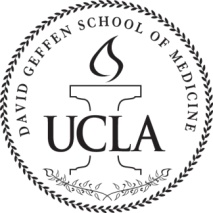 The regular meeting of the MSC was called to order at 7:05 PM by President Sybil Zachariah.Members present: Sybil Zachariah, Abraar Karan, Justin Koh, Alfred Yoon, Max Goldstein, Claire Eliasberg, Chris Redgate, Sarah Young, Ivana Jankovic, Maita Kuvhenguhwa, Michael Ayoub, Meredith Szumski, Mitsue Yokota, Dr. Parker, Jason Scapa, Allie Roe, Will ToppenWelcome and QuorumApproval of the Minutesmotion approved unanimouslyOfficer Reports MS1 President (Abraar)in block 5 nowhad Grad Games and BBQholding class lecture seriessent out class newsletterCeremony of Thanks this weekMS2 President (Max)studying for boards right nowholding an event next week in Wilson Lounge for MS2shad Banquet, which was a successMS3 President (Chris)people are already on or just started their last rotationswill then start 4th year and Sub I’sMS4 President (Sybil)graduating in 2 weeksjust about everyone is done with rotationsDrew Rep (Maita)4th years are finishing thesis projectsGarden project  service learning project for MS1s and MS3swill be sometime this monthall Drew studentsMSTP Rep (Ivana)second years are taking boards and getting ready to start in labspeople currently in labs are just workingCommittee ReportsBudget Committee (Sarah)had last meetingapproved three different proposalswant to address some issues that have been unclear in the past; will be working on this in the July meetingNew BusinessITEM A: Pathology Interest Group Application (Jason Scapa)Pathology is one of the few specialties that is not represented by an interest groupDr. Stark would be the faculty advisorwould like to have pathology review sessions before block exams motion to approve group passed unanimously ITEM B: Operation Salvation Student Organization Application (Allie Roe, Will Toppen)proposal:hoping to be a student-run organization that goes to Salvation Army housing facility; two-thirds of the residents are children; goal would be to educate children about healthy livingthe facility has its own programs for adults, but none are really geared toward childrenwould select and train students to go to do this and then students would visit monthly on a weekday afternoonother groups with similar goals/interests: Lifestyle Medicine Interest Group, Anatomy Academy Selectiveconcerns: would like to see an agreement in place with the Salvation Army (forms, background checks, finger-printing, etc.)but, in general, MSC feels like this is a good ideamotion to table passed unanimously ITEM C: Town Hall discussion for new 3rd year grading (Chris Redgate)current grading systemstudents currently get a numerical score clinical score and a shelf score; they may or may not get a letter of distinction based on these factors22% of students agree with current system and 50% don’t think it’s fairMEC has been meeting to discuss this MEC proposed moving to a 4 point grading scalegoal is to have a decision in place by next February (2014)would also like to hold town halls to get more student opinionswould like to include the opinions of current 4th years will try to set something up for Tuesday of next weekput together a presentation that can them be disseminated to the rest of the medical students and then decide how to proceed from thereITEM D: Google Groups Discussion (Chris Redgate)typically the first year class makes a google group for the incoming class to use for student issues/social events, but current MS2s and MS1s use it mostly for school-related thingsup to MS1s how they want to set up the group for next yearITEM E: 2013-2014 Goals (Chris Redgate)bring any ideas or concerns you may have to Chris – talk to him directly or email himwant to start forming more subcommitteesexpect email around the beginning of June for a retreat date at the beginning of JulyITEM F: Geffy Guide (Sarah Young)want to pass off the editing and distribution responsibilities to the MS1scould do a last review of it at the retreat and have a final version at that timepost it online and have a printed version for the incoming MS1sITEM G: MSC Webmaster (Abraar Karan)a first or second year student (just one student for all four classes) who would be responsible for posting pictures online, interesting articles, op-ed pieces, etc. some MS1s would be very interested in doing itconcerns: would have to have a specific job description for this position, need to talk to IT to develop a mechanism to get this set up, would need to have someone with legitimate experienceplan: bring some IT representatives to the next meeting to talk about our concernsAdjournmentmotion to adjourn passed unanimouslyReflectionsThe meeting was adjourned at 8:42PM by Sybil. 